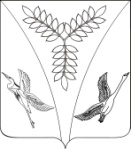 АДМИНИСТРАЦИЯ ЯСЕНСКОГО сельского ПОСЕЛЕНИЯ ЕйскОГО районА П О С Т А Н О В Л Е Н И Ест-ца  ЯсенскаяО внесении изменения в постановление администрации Ясенского сельского поселения Ейского района от 21 августа 2019 года № 73«О принятии решения об условиях приватизациимуниципального имущества Ясенского сельского поселения Ейского района»В соответствии с Федеральными законами Российской Федерации                           от 6 октября 2003 года № 131-ФЗ «Об общих принципах                              организации местного самоуправления в Российской Федерации»,                        от 21 декабря 2001 года № 178-ФЗ «О приватизации государственного и муниципального имущества», решениями  Совета Ясенского сельского поселения Ейского района от 06 мая 2016 года № 76 «Об утверждении Положения о порядке владения, пользования и распоряжения муниципальной собственностью Ясенского  сельского поселения Ейского района», от 26 апреля  2019 года № 202 «Об утверждении Прогнозного плана (Программы) приватизации объектов муниципальной собственности Ясенского сельского поселения на 2019-2020 годы», на основании статьи 59 Устава сельского поселения Ейского района п о с т а н о в л я ю:       1.Внести изменение в пункт 1 постановления администрации Ясенского сельского поселения Ейского района от 21 августа 2019 года № 73 «О принятии решения об условиях приватизации муниципального имущества Ясенского сельского поселения Ейского района» изложив его в следующей редакции:          2.Общему отделу администрации Ясенского сельского поселения Ейского района (Вязьмина) разместить настоящее постановление на официальном сайте Ясенского сельского поселения Ейского района в информационно-телекоммуникационной сети «Интернет».3.Постановление вступает в силу со дня его подписания.Глава сельского поселения                                                                И.П.ИвасенкоЛИСТ  СОГЛАСОВАНИЯпроекта постановления  администрации Ясенского сельского поселения Ейского районаот   _______________   №  _____________О внесении изменения в постановление администрации Ясенского сельского поселения Ейского района от 21 августа 2019 года № 73«О принятии решения об условиях приватизациимуниципального имущества Ясенского сельского поселения Ейского района»Проект распоряжения разработан:Финансовым отделомСоставитель:Специалист 2-й категории                                                        Т.А.ШкаредаПроект согласован:Общим отделомНачальник общего отдела                                                                Т.С. Вязьмина от№№наименованиеместонахождениеПлощадькв.м.Способ приватизацииНачальная цена (руб.) форма платежаДополнительные сведения234561Здание (Нежилое здание, Баня с пристройкой) расположенное по адресу: Российская Федерация,Краснодарский край, Ейский район, Ясенское с/о,п. Ясенская Переправа,                     ул. Калинина, дом № 2а.,с кадастровым номером 23:08:0906001:1033.Земельный участок с кадастровым номером 23:08:0906001:82, категория земель-земли населенных пунктов, разрешенное использование–земельные участки бань.116,4 кв.м.896 кв.м.Аукцион с открытой  формой  подачи заявления проведение продажи  в электронной форме1801400,00 без учета НДС2161680,00 с учетом НДС, /единовременная             в том числе: здание(Нежилое здание ,Баня с пристройкой) 1237860,00 без учета НДС, 1485432  с учетом НДС;земельный участок563540,00 без учета НДСГод постройки бани-1980 г. Принадлежность к памятным объектам истории отсутствует